I. KRYTERIA REKRUTACJIDo klasy pierwszej Zespołu Szkolno-Przedszkolnego w Pudliszkach w roku szkolnym 2023/2024 przyjmuje się dzieci zamieszkałe w obwodzie szkoły na podstawie zgłoszenia rodziców. Kandydaci zamieszkali poza obwodem Zespołu mogą być przyjęci do klasy pierwszej po przeprowadzeniu postępowania rekrutacyjnego, jeżeli Zespół nadal dysponuje wolnymi miejscami. W postępowaniu rekrutacyjnym są brane pod uwagę kryteria ustawowe oraz dodatkowe, z uwzględnieniem zapewnienia jak najpełniejszej realizacji potrzeb dziecka i jego rodziny oraz lokalnych potrzeb społecznych.Naborem na nowy rok szkolny objęte są:dzieci, które w roku 2023 kończą 7 lat;dzieci, które w roku 2023 kończą 6 lat na wniosek rodziców, po spełnieniu następujących warunków:posiadanie opinii poradni psychologiczno-pedagogicznej o możliwości rozpoczęcia nauki w szkole podstawowej. Opinię można uzyskać w poradni psychologiczno-pedagogicznej, pod którą podlega przedszkole dziecka. Korzystanie przez dziecko z wychowania przedszkolnego w roku szkolnym poprzedzającym rozpoczęcie nauki w klasie pierwszej.dzieci powyżej 7 lat, którym na podstawie opinii poradni psychologiczno-pedagogicznej odroczono spełnianie obowiązku szkolnego.Kryteriom dodatkowym, przyznaje się określoną liczbę punktów oraz określa dokumenty niezbędne do ich potwierdzenia. II. KRYTERIA NABORU DZIECI ZAMIESZKAŁE NA TERENIE OBWODU ZESPOŁURodzice prawni opiekunowie dzieci składają w wyznaczonym terminie ZGŁOSZENIE (załącznik nr 1) lub WNIOSEK (załącznik nr 2) w przypadku dzieci młodszych.Wszyscy zakwalifikowani kandydaci zostają przyjęci do Zespołu Szkolno-Przedszkolnego.DZIECI ZAMIESZKAŁE NA TERENIE GMINY -  rekrutacja (jeżeli Zespół posiada wolne miejsca)Kandydaci zamieszkali na terenie Gminy Krobia, ale należący do innego obwodu szkolnego mogą być przyjęci do klasy pierwszej Zespołu Szkolno-Przedszkolnego, jeżeli po przeprowadzeniu postępowania rekrutacyjnego, Zespół nadal dysponuje wolnymi miejscami.W przypadku większej liczby kandydatów przeprowadza się postępowanie rekrutacyjne. Etap 1 – kryteria ustawowe wielodzietność rodziny kandydata (oznacza to rodzinę wychowującą troje i więcej dzieci);niepełnosprawność kandydata;niepełnosprawność jednego z rodziców kandydata;niepełnosprawność obojga rodziców kandydata;niepełnosprawność rodzeństwa kandydata;samotne wychowywanie kandydata w rodzinie (oznacza to wychowywanie dziecka przez pannę, kawalera, wdowę, wdowca, osobę pozostającą w separacji orzeczonej prawomocnym wyrokiem sądu, osobę rozwiedzioną, chyba że osoba taka wychowuje wspólnie co najmniej jedno dziecko z jego rodzicem);objęcie kandydata pieczą zastępczą.Kryteria te mają jednakową wartość.Etap 2 – kryteria dodatkoweW drugim etapie postępowania rekrutacyjnego brane są pod uwagę łącznie następujące kryteria:rodzeństwo kandydata uczęszcza/uczęszczało do tej szkoły – 5 pkt.,kandydat uczęszczał w roku poprzedzającym rekrutację do Przedszkola Publicznego funkcjonującego w Zespole, do której kandydat ubiega się o przyjęcie – 4 pkt.,miejsce pracy lub prowadzonej działalności gospodarczej, lub gospodarstwa rolnego przynajmniej jednego rodzica/opiekuna prawnego znajduje się w obwodzie szkoły – 3 pkt.,droga kandydata do szkoły, do której kandydat się ubiega, jest krótsza niż do szkoły obwodowej – 2 pkt. (załącznik nr 5).DZIECI ZAMIESZKAŁE POZA TERENEM GMINY -  rekrutacja (jeżeli szkoła posiada wolne miejsca)Kandydaci zamieszkali poza obszarem Gminy Krobia, ale należący do innego obwodu szkolnego mogą być przyjęci do klasy pierwszej Zespołu Szkolno-Przedszkolnego, jeżeli po przeprowadzeniu postępowania rekrutacyjnego, Zespół nadal dysponuje wolnymi miejscami.W przypadku większej liczby kandydatów przeprowadza się postępowanie rekrutacyjne. Etap 1 – kryteria ustawowe a)	wielodzietność rodziny kandydata (oznacza to rodzinę wychowującą troje i więcej dzieci);b)	niepełnosprawność kandydata;c)	niepełnosprawność jednego z rodziców kandydata;d)	niepełnosprawność obojga rodziców kandydata;e)	niepełnosprawność rodzeństwa kandydata;f)	samotne wychowywanie kandydata w rodzinie (oznacza to wychowywanie dziecka przez pannę, kawalera, wdowę, wdowca, osobę pozostającą w separacji orzeczonej prawomocnym wyrokiem sądu, osobę rozwiedzioną, chyba że osoba taka wychowuje wspólnie co najmniej jedno dziecko z jego rodzicem);g)	objęcie kandydata pieczą zastępczą.Kryteria te mają jednakową wartość.Etap 2 – kryteria dodatkoweW drugim etapie postępowania rekrutacyjnego brane są pod uwagę łącznie następujące kryteria:rodzeństwo kandydata uczęszcza/uczęszczało do tej szkoły – 5 pkt.,kandydat uczęszczał w roku poprzedzającym rekrutację do Przedszkola Publicznego funkcjonującego w Zespole, do której kandydat ubiega się o przyjęcie – 4 pkt.,miejsce pracy lub prowadzonej działalności gospodarczej, lub gospodarstwa rolnego przynajmniej jednego rodzica/opiekuna prawnego znajduje się w obwodzie szkoły – 3 pkt.,droga kandydata do szkoły, do której kandydat się ubiega, jest krótsza niż do szkoły obwodowej – 2 pkt.III. DOKUMENTY I OŚWIADCZENIA POTWIERDZAJĄCE SPEŁNIANIE PRZEZ KANDYDATA KRYTERIÓW REKRUTACYJNYCH, DOŁĄCZONE DO WNIOSKUW celu potwierdzenia kryteriów rekrutacyjnych niezbędne jest złożenie przez rodzica stosownych dokumentów.Kryteria Etapu 1:Oświadczenie o wielodzietności rodziny kandydata – składający oświadczenie jest obowiązany do zawarcia w nim klauzuli następującej treści: „Jestem świadomy odpowiedzialności karnej za złożenie fałszywego oświadczenia” (załącznik nr 3);Orzeczenie o potrzebie kształcenia specjalnego wydane ze względu na niepełnosprawność, orzeczenie o niepełnosprawności lub o stopniu niepełnosprawności lub orzeczenie równoważne w rozumieniu przepisów ustawy z dnia 27 sierpnia 1997 r. o rehabilitacji zawodowej i społecznej oraz zatrudnianiu osób niepełnosprawnych (Dz.U. z 2021 r. poz. 573 z późn. zm.);Prawomocny wyrok sądu rodzinnego orzekający rozwód lub separację lub akt zgonu oraz oświadczenie o samotnym wychowywaniu dziecka oraz niewychowywaniu żadnego dziecka wspólnie z jego rodzicem (załącznik nr 4);Dokument poświadczający objęcie dziecka pieczą zastępczą zgodnie z ustawą z dnia 9 czerwca 2011 r. o wspieraniu rodziny i systemie pieczy zastępczej (Dz. U. z 2022 r. poz. 447 r. ze zm.).Dokumenty te składane są w oryginale, notarialnie poświadczonej kopii albo w postaci urzędowo poświadczonego zgodnie z art. 76a § 1 Kodeksu postępowania administracyjnego odpisu lub wyciągu z dokumentu.Dokumenty mogą być składane także w postaci kopii poświadczanej za zgodność z oryginałem przez rodzica kandydata (dotyczy dokumentów: 2), 3) i 4).Kryteria Etapu 2:W celu potwierdzenia spełniania przez kandydata kryteriów określonych w drugim etapie postępowania, należy złożyć odpowiednie oświadczenia. Składający oświadczenie jest obowiązany do zawarcia w nim klauzuli następującej treści:  „Jestem świadomy odpowiedzialności karnej za złożenie fałszywego oświadczenia”.IV. TERMINY POSTĘPOWANIA REKRUTACYJNEGO DO KLASY PIERWSZEJ W ZESPOLE SZKOLNO-PRZEDSZKOLNYM  W PUDLISZKACH Z ODDZIAŁAMI INTEGRACYJNYMI.Ustalono następujące terminy postępowania rekrutacyjnego, terminy składania dokumentów oraz terminy postępowania uzupełniającego:Składanie zgłoszenia w sprawie przyjęcia do Zespołu Szkolno-Przedszkolnego 06.03.2023 r. – 10.03.2023 do godz.15.00Składanie wniosku o przyjęcie do Zespołu wraz z załącznikami (dotyczy uczniów 6-letnich)06.03.2023 r. – 10.03.2023 do godz.15.00Weryfikacja przez komisję weryfikacyjną wniosków o przyjęcie do Zespołu i dokumentów potwierdzających spełnianie przez kandydata warunków lub kryteriów branych pod uwagę w postępowaniu rekrutacyjnym, w tym dokonanie przez przewodniczącego komisji rekrutacyjnej czynności, o których mowa w art. 20 ust. 7 ustawy do 14.03.2023 r.Podanie do publicznej wiadomości przez komisję rekrutacyjną listy kandydatów zakwalifikowanych i kandydatów niezakwalifikowanych do 15.03.2023 r. do godz. 15:00Potwierdzenie przez rodzica kandydata woli przyjęcia w postaci pisemnego oświadczenia do 23.03.2023 r. do godz. 15.00Podanie do publicznej wiadomości listy kandydatów przyjętych i kandydatów nieprzyjętych do 24.03.2023 r. do godz. 15.00.Jeżeli po przeprowadzeniu postępowania rekrutacyjnego Zespół nadal dysponować będzie wolnymi miejscami  przeprowadzone  zostanie postępowanie uzupełniające.Składanie zgłoszenia w sprawie przyjęcia do Zespołu Szkolno-Przedszkolnego15.05.2023 r. – 19.05.2023 do godz.15.00Składanie wniosku o przyjęcie do Zespołu wraz z załącznikami (dotyczy uczniów 6-letnich)15.05.2023 r. – 19.05.2023 do godz.15.00Weryfikacja przez komisję weryfikacyjną wniosków o przyjęcie do Zespołu i dokumentów potwierdzających spełnianie przez kandydata warunków lub kryteriów branych pod uwagę w postępowaniu rekrutacyjnym, w tym dokonanie przez przewodniczącego komisji rekrutacyjnych czynności, o których mowa w art. 20 ust. 7 ustawy do 23.05.2023 r. do godz. 15.00Podanie do publicznej wiadomości przez komisję rekrutacyjną listy kandydatów zakwalifikowanych i kandydatów niezakwalifikowanych do 24.05.2023 r. do godz. 15:00  Potwierdzenie przez rodzica kandydata woli przyjęcia w postaci pisemnego oświadczenia do 25.05.2023 r. do godz. 15.00Podanie do publicznej wiadomości listy kandydatów przyjętych i kandydatów nieprzyjętych do 29.05.2023 r. do godz. 15.00V. TRYB ODWOŁAWCZYW terminie 7 dni od dnia podania do publicznej wiadomości listy kandydatów przyjętych  i kandydatów nieprzyjętych, rodzic kandydata może wystąpić do komisji rekrutacyjnej z wnioskiem o sporządzenie uzasadnienia odmowy przyjęcia kandydata do klasy pierwszej.Uzasadnienie sporządza się w terminie 5 dni od dnia wystąpienia przez rodzica kandydata z wnioskiem. Uzasadnienie zawiera przyczyny odmowy przyjęcia, w tym najniższą liczbę punktów, która uprawniała do przyjęcia oraz liczbę punktów, którą kandydat uzyskał w postępowaniu rekrutacyjnym.Rodzic kandydata może wnieść do dyrektora Zespołu odwołanie od rozstrzygnięcia komisji rekrutacyjnej, w terminie 7 dni od dnia otrzymania uzasadnienia.Dyrektor Zespołu rozpatruje odwołanie od rozstrzygnięcia komisji rekrutacyjnej w terminie 7 dni od dnia otrzymania odwołania. Na rozstrzygnięcie dyrektora danej placówki służy skarga do sądu administracyjnego.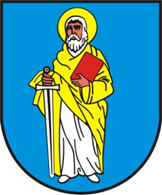 REGULAMIN NABORUdo klasy pierwszej Szkoły Podstawowej im. Stanisława Fenrycha w Pudliszkach z klasami integracyjnymi w Zespole Szkolno-Przedszkolnym  w Pudliszkach z oddziałami integracyjnymina rok szkolny 2023/2024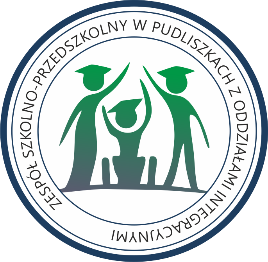 